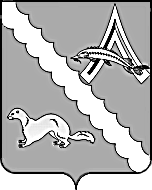 ДУМА АЛЕКСАНДРОВСКОГО РАЙОНАТОМСКОЙ ОБЛАСТИРЕШЕНИЕРуководствуясь статьёй 11 Закона Томской области от 11.09.2007 № 198 - ОЗ «О муниципальной службе в Томской области», на основании решения Думы Александровского района от 23.04.2013 № 221 «Об  оплате  труда лиц, замещающих муниципальные  должности муниципального  образования «Александровский  район»,Дума Александровского района РЕШИЛА:1. Установить  Председателю Контрольно - ревизионной  комиссии Александровского  района:1) должностной  оклад в размере 11 расчетных единиц;2) надбавку за особые условия деятельности лиц, замещающих муниципальные  должности  в размере  50% к  должностному  окладу;2. Отменить решение № 312 от 10.03.2020 г. «О денежном содержании Председателя Контрольно - ревизионной  комиссии Александровского района»;3. Настоящее решение вступает в силу с 01 января 2024 г.21.12.2023                                                                                                                                                             № 206  с. Александровскоес. АлександровскоеО денежном содержании Председателя Контрольно - ревизионной  комиссии Александровского районаПредседатель Думы Александровского района____________________М.А. Миронова          Глава Александровского района______________________В.П. Мумбер